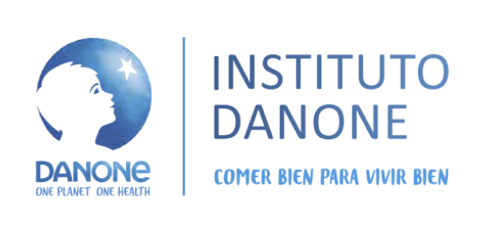 ____NOMBRE____, con DNI _________, y domicilio en ____________, y con situación profesional de ____CARGO____, Declara: 	Que ha presentado su candidatura al XXXI Premio a la Trayectoria científica Dr. Carles Martí Henneberg del Instituto Danone, 	Que, en caso de obtener el mencionado premio, el 50% de la dotación económica de este se transferirá a la institución ___NOMBRE_INSTITUCIÓN_____, de la cual forma parte,  	Que, en caso de obtener el mencionado premio, se compromete formalmente a recoger el galardón personalmente en el lugar y la fecha que decida la Junta Directiva del Instituto Danone España, 	Que, para realizar el acto de entrega del galardón, el candidato propone ____CONGRESO____, siendo este un congreso nacional organizado por una entidad científica o institución relevante en su categoría o campo de investigación, 	Que realizará una breve exposición en castellano en el transcurso del acto. Que cualquier posible controversia relativa a la entrega del premio será tratada con buena fe y amistosamente con Instituto Danone.Y para que así conste y surta los efectos oportunos, firma la presente declaración en ____CIUDAD____, a ___FECHA___. FIRMA